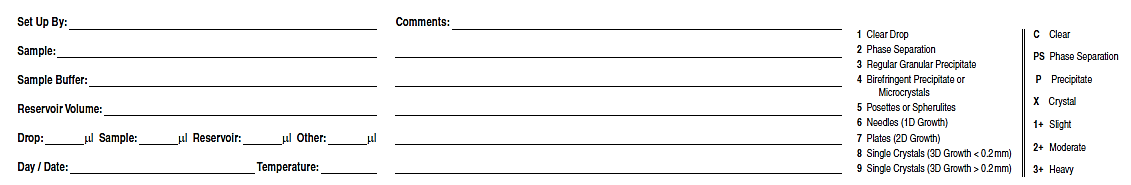 123456789101112ABCDEFGH